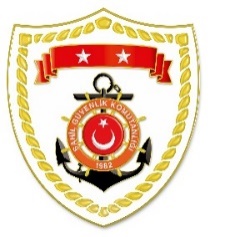 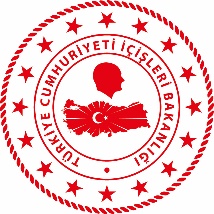 Karadeniz BölgesiEge BölgesiS.
NoTARİHMEVKİ VE ZAMANKURTARILAN SAYISIKURTARILAN/YEDEKLENEN TEKNE SAYISIAÇIKLAMA115 Temmuz 2021RİZE/Güneysu05.00--Meydana gelen sel felaketinde kaybolan 2 şahsın aranması faaliyetlerine devam edilmektedir.211 Ağustos 2021BARTIN-SİNOPKASTAMONU405-Sel felaketi sonrası mahsur kalan 405 vatandaşımız emniyetli bölgelere tahliye edilmiştir. Bölgede arama faaliyetlerine devam edilmektedir.S.
NoTARİHMEVKİ VE ZAMANKURTARILAN SAYISIKURTARILAN/YEDEKLENEN TEKNE SAYISIAÇIKLAMA117 Eylül 2021BALIKESİR/Ayvalık
01.3025-Ayvalık açıklarında Yunanistan unsurları tarafından Türk Karasularına geri itilen lastik bot içerisindeki 25 düzensiz göçmen kurtarılmıştır.217 Eylül 2021İZMİR/Çeşme
05.4015-Çeşme açıklarında Yunanistan unsurları tarafından Türk Karasularına geri itilen lastik bot içerisindeki 15 düzensiz göçmen kurtarılmıştır.317 Eylül 2021İZMİR/Çeşme
07.3030-Çeşme açıklarında Yunanistan unsurları tarafından Türk Karasularına geri itilen lastik bot içerisindeki 30 düzensiz göçmen kurtarılmıştır.417 Eylül 2021MUĞLA/Marmaris
09.0032-Marmaris açıklarında Yunanistan unsurları tarafından Türk Karasularına geri itilen lastik bot içerisindeki 32 düzensiz göçmen kurtarılmıştır.517 Eylül 2021AYDIN/Kuşadası
14.451-Kuşadası açıklarında Yunanistan unsurları tarafından Türk Karasularına geri itilen lastik bot içerisindeki 1 düzensiz göçmen kurtarılmıştır.618 Eylül 2021MUĞLA/Marmaris
08.2522-Marmaris açıklarında Yunanistan unsurları tarafından Türk Karasularına bırakılan can salı içerisindeki 22 düzensiz göçmen kurtarılmıştır.718 Eylül 2021MUĞLA/Marmaris
11.3015-Marmaris açıklarında Yunanistan unsurları tarafından Türk Karasularına geri itilen lastik bot içerisindeki 15 düzensiz göçmen kurtarılmıştır.818 Eylül 2021MUĞLA/Marmaris
13.2321Marmaris açıklarında makine arızası nedeniyle sürüklenen yelkenli tekne, içerisinde bulunan 2 şahıs ile birlikte yedeklenerek Bozukkale Limanı’na intikal ettirilmiştir. 919 Eylül 2021MUĞLA/Datça
00.5048-Datça açıklarında Yunanistan unsurları tarafından Türk Karasularına bırakılan 3 can salı içerisindeki toplam 48 düzensiz göçmen kurtarılmıştır.1019 Eylül 2021BALIKESİR/Ayvalık
01.2010-Ayvalık açıklarında Yunanistan unsurları tarafından Türk Karasularına bırakılan can salı içerisindeki 10 düzensiz göçmen kurtarılmıştır.1119 Eylül 2021İZMİR/Seferihisar
01.1524-Seferihisar açıklarında Yunanistan unsurları tarafından Türk Karasularına geri itilen lastik bot içerisindeki 24 düzensiz göçmen kurtarılmıştır.1219 Eylül 2021AYDIN/Kuşadası
06.2023-Kuşadası açıklarında Yunanistan unsurları tarafından Türk Karasularına geri itilen lastik bot içerisindeki 23 düzensiz göçmen kurtarılmıştır.1319 Eylül 2021AYDIN/Kuşadası
17.1589-Kuşadası açıklarında Yunanistan unsurları tarafından Türk Karasularına bırakılan 4 can salı içerisindeki toplam 89 düzensiz göçmen kurtarılmış ve ülkeyi yasa dışı yollarla terk etmeye çalışan 3 şahıs yakalanmıştır.1419 Eylül 2021AYDIN/Kuşadası
20.0019-Kuşadası açıklarında Yunanistan unsurları tarafından Türk Karasularına bırakılan can salı içerisindeki 19 düzensiz göçmen kurtarılmıştır.1519 Eylül 2021İZMİR/Seferihisar
08.4032-Seferihisar açıklarında Yunanistan unsurları tarafından Türk Karasularına geri itilen lastik bot içerisindeki 32 düzensiz göçmen kurtarılmıştır.1619 Eylül 2021İZMİR/Dikili
09.0036-Dikili açıklarında Yunanistan unsurları tarafından Türk Karasularına geri itilen lastik bot içerisindeki 36 düzensiz göçmen kurtarılmıştır.1719 Eylül 2021MUĞLA/Marmaris
17.5015-Marmaris açıklarında Yunanistan unsurları tarafından Türk Karasularına bırakılan 2 can salı içerisindeki toplam 15 düzensiz göçmen kurtarılmıştır.